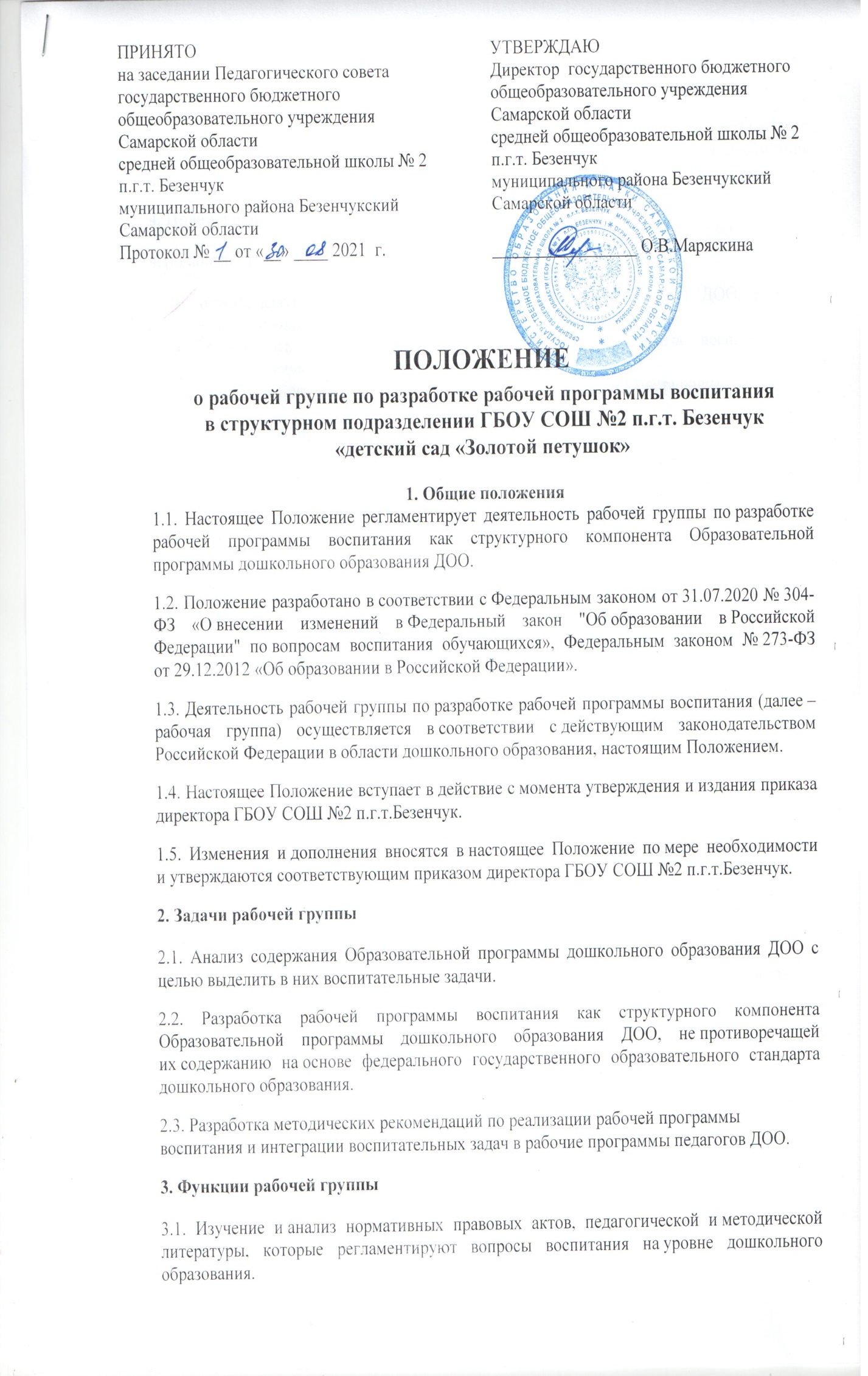 3.2. Определение структуры, а также целей и задач рабочей программы воспитания ДОО.3.3. Выбор содержания и направлений педагогической деятельности в соответствии с рабочей программой воспитания ДОО и приоритетным осуществлением воспитания детей.4. Права и ответственность рабочей группы4.1. Рабочая группа имеет право:осуществлять работу по плану, утвержденному руководителем ДОО, вносить в него необходимые дополнения и изменения;запрашивать у педагогов ДОО необходимую для анализа воспитательно-образовательного процесса информацию;приглашать на заседание рабочей группы представителей Совета родителей.4.2. Рабочая группа несет ответственность:за выполнение плана работы по разработке рабочей программы воспитания ДОО;разработку в полном объеме рабочей программы воспитания ДОО;соблюдение соответствия разрабатываемой рабочей программы воспитания Образовательной программе дошкольного образования ДОО, требованиям федерального государственного образовательного стандарта дошкольного образования и иным нормативным правовым актам в области дошкольного образования.5. Организация деятельности рабочей группы5.1. В состав рабочей группы входят педагогические работники и руководитель ДОО, а также представитель Совета родителей.5.2. Персональный состав рабочей группы утверждается приказом руководителем ДОО.5.3. Руководство рабочей группой осуществляет руководитель.5.4. Заседания рабочей группы проводятся согласно плану работы, утвержденному руководителем ДОО.6. Делопроизводство6.1. Заседания рабочей группы оформляются протоколом. Протоколы составляет секретарь и подписывают все члены рабочей группы.6.2. В протоколе фиксируется:дата проведения заседания;присутствующие; приглашенные;повестка дня;ход обсуждения вопросов;решение.6.3. Протоколы заседаний рабочей группы хранятся в делах ДОО.План работы рабочей группыпо разработке рабочей программы воспитания к Образовательной программе дошкольного образования№ п/пМероприятия Сроки Ответственный 1.Изучение и анализ нормативных правовых актов, которые регламентируют вопросы воспитания на уровне дошкольного образования.Май 2021старший воспитатель2.Изучение и анализ педагогической и методической литературы по  вопросам воспитания на уровне дошкольного образования.Май 2021члены рабочей группы3.Анализ содержания Образовательной программы дошкольного образования ДОО, с целью выделения в них воспитательных задач.Май 2021члены рабочей группы4.Определение структуры, целей и задач рабочей программы воспитания ДООИюнь 2021члены рабочей группы5.Определение видов, форм, содержания деятельности по реализации рабочей программы воспитания ДООИюнь 2021члены рабочей группы6.Определение основных направлений  самоанализа воспитательной работыИюнь 2021члены рабочей группы7.Разработка календарного плана воспитательной работы. Обсуждение проекта рабочей программы воспитания ДОО.Июль 2021члены рабочей группы8.Представление проекта к Образовательной программе дошкольного образования на Педагогическом совете ДОО, Совете родителейАвгуст 2021руководительстарший воспитатель9.Внесение изменений в Образовательную программу дошкольного образования, включение рабочей программы воспитания в состав образовательных программАвгуст 2021руководительстарший воспитатель10.Размещение на сайте ДОО текстов рабочей программы воспитания и календарного плана воспитательной работыАвгуст 2021старший воспитатель